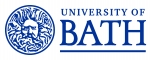 Job DescriptionPerson SpecificationJob titleProfessor of Practice : Engineering Business ManagementDepartment/SchoolDepartment of Mechanical EngineeringJob familyEducation and ResearchReporting toHead of Department Responsible forNew lecturing staff as these roles are createdLocationDepartment of Mechanical Engineering, University of Bath Background and contextThe Department of Mechanical Engineering and the School of Management currently run a successful MSc programme in Innovation and Technology Management (ITM). A new joint MSc is to be launched in 2018/19 in Engineering Business Management (EBM). The Professor of Practice will bring sector expertise and leadership to the development and delivery of EBM and support the ITM programme. The Professor of Practice will be part of the Engineering & Management partnership and will be expected to raise the profile of this initiative through engagement with industry.   Job purpose and key objectives Making key contributions to the development, delivery and sustainability of the  Engineering Business Management  MSc programmeSourcing, developing and delivering new industrial collaborations that will support the current and future portfolio of taught programmes within the School of Management/Engineering partnershipChampioning the future development and delivery of the emerging Engineering & School of Management collaboration  Taking a full role in the activities of the department of Mechanical EngineeringMain duties and responsibilities Main duties and responsibilities The duties and responsibilities listed below are intended to describe the general nature of the role.  The duties and responsibilities and the balance between the elements in the role may change or vary over time depending on University need.The duties and responsibilities listed below are intended to describe the general nature of the role.  The duties and responsibilities and the balance between the elements in the role may change or vary over time depending on University need. Key requirements relating to the position aProvide leadership in the general area of engineering business management by bringing practice-informed expertise to shape future developments.   bContribute to the development of the current and emerging engineering/management portfolio of MSc programmes.cDelivery of high quality teaching within the engineering/management portfolio of courses.dContribute to the enhancement of the postgraduate student learning environment.eDeliver effective and inclusive teaching and support learning activities.fAssess the work and progress of students and provide them with constructive and timely feedback.gLead and develop innovative approaches to continually improve the learning environment, including use of learning technologies and techniques.hEngage in professional development in relation to teaching, learning and assessment, related to academic, institutional and/or other professional practices.iProduce high quality  teaching materials in appropriate discipline areasjWork with internal and external marketing groups to identify and attract high quality students to the MSc programmes.kEngage in pedagogic research or practitioner research and other scholarly activities and publish the findings/results. lEngage with industry to develop existing and new partnerships to support the portfolio of Engineering/Management programmes. mShape and lead communications with industry.nTo take a leading role in developing internal relations to support successful delivery of the EBM and future programmes. oProvide vision for the future shape and structure of the Engineering/Management collaborations.CriteriaEssentialDesirableQualificationsA relevant undergraduate degree at 2.1 or above PhD or equivalent in relevant disciplineMembership of relevant professional body Higher education teaching qualification or professional recognition (e.g. PGCert, FHEA or equivalent)√√√√Experience/KnowledgeAcknowledged expert in the general sector area of engineering business managementA track record of developing education and skills training within the sector Evidence of effective leadership within the Engineering Business Management sector√√√SkillsStrong relationship management skills and the ability to apply these both within and outside the university Exceptionally strong written and verbal communication skills, with the ability to communicate to a variety of audiences and stake holdersExcellent interpersonal skills and the ability to forge strong collaborations Ability to inspire, motivate and lead  Demonstrable implementation and organisational skills and the ability to turn these into ideas√√√√AttributesCommitment to excellence in teaching and to providing the highest quality experience for studentsCommitment to working within professional and ethical codes of conduct√√